H O T Ă R Â R E A  Nr. 111din  30 octombrie 2015privind  aprobarea modificării Listelor de investiții ale Spitalului Municipal Dej pe anul 2015Consiliul local al Municipiului Dej, întrunit în ședința ordinară din data de 30 octombrie 2015;Având în vedere proiectul de hotărâre, prezentat din iniţiativa primarului Municipiului Dej, întocmit în baza Raportului Nr. 20.501 din data de 22 octombrie 2015, al Direcției Economice din cadrul Primăriei Municipiului Dej, prin care se propune spre aprobare proiectul de hotărâre privind rectificarea Listelor de investiții  ale Spitalului Municipal Dej pe anul 2015, proiect avizat favorabil în ședința de lucru a comisiei economice din data de 30 octombrie 2015;În conformitate cu prevederile ‘art. 44, alin. (4), ‘art. 45’, alin. (2) și ’art. 48’ din Legea Nr. 273/2006 - lege privind finanţele publice locale, cu modificările și completările ulterioare;Ținând cont de prevederile ’art. 36’, alin. (4), lit. a) și ‘art. 45’, alin. (2), lit. a) din Legea Nr. 215/2001, privind administrația publică locală, republicată, cu completările și modificările ulterioare,H O T Ă R Ă Ş T E:           Art. 1. Aprobă modificarea Listelor de investiții la Spitalul Municipal conform Anexelor care fac parte integrantă la  prezenta hotărâre.     	Art. 2 . Cu ducerea la îndeplinire a prevederilor prezentei hotărâri se încredinţează Direcția Economică din cadrul Primăriei Municipiului Dej și Direcția Economică din cadrul Spitalului Municipiului  Dej.Preşedinte de şedinţă,  Mureşan TraianNr. consilieri în funcţie -  19						Nr. consilieri prezenţi   -  19Nr. voturi pentru	   -  19	Nr. voturi împotrivă	   -   	Abţineri	               -  			        Contrasemnează							             Secretar,						                                                                     Jr. Pop Cristina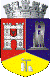 ROMÂNIAJUDEŢUL CLUJCONSILIUL LOCAL AL MUNICIPIULUI DEJStr. 1 Mai nr. 2, Tel.: 0264/211790*, Fax 0264/223260, E-mail: primaria@dej.ro